INDICAÇÃO Nº 1331/2021 Assunto: Solicita à Companhia Paulista de Força e Luz (CPFL) que efetue os estudos e ações necessárias para manutenção de instalação de iluminação pública na Rua João Gili, em frente ao número 05, no bairro Novo Cruzeiro. Senhor Presidente, INDICO ao Sr. Prefeito Municipal, nos termos do Regimento Interno desta Casa de Leis, que determine à Companhia Paulista de Força e Luz (CPFL) os estudos e ações necessárias para manutenção de instalação de iluminação pública na Rua João Gili, em frente ao número 05, CEP 13257-211, no bairro Novo Cruzeiro. A presente Indicação visa atender solicitação de moradora da referida localidade, relatando que o poste ali localizado apresenta mal contato, podendo gerar sobreaquecimento e curto-circuito na fiação elétrica, falhando em seu propósito de prover iluminação suficiente e constante, gerando sensação de insegurança a todos que ali residem ou transitam. Por estes motivos apresentados, tornam-se necessárias ações urgentes da Administração Pública e sua execução no menor tempo possível.SALA DAS SESSÕES, 27 de agosto de 2021. CARLOS EDUARDO DE OLIVEIRA FRANCOVereador – Cidadania Imagens do Local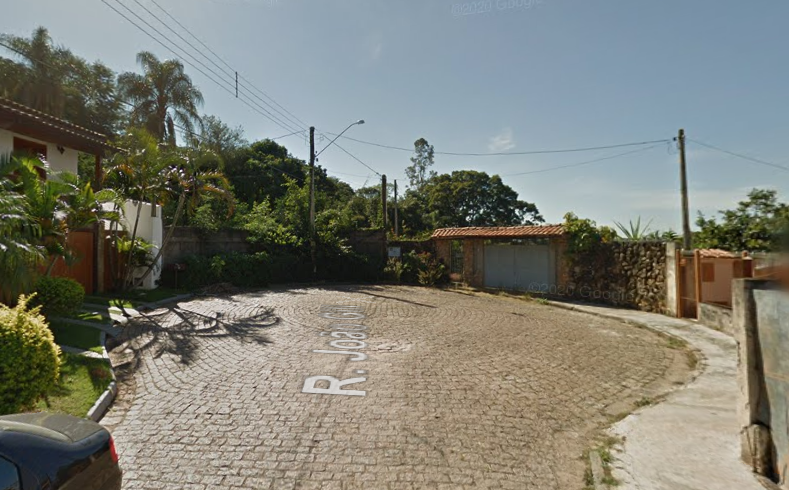 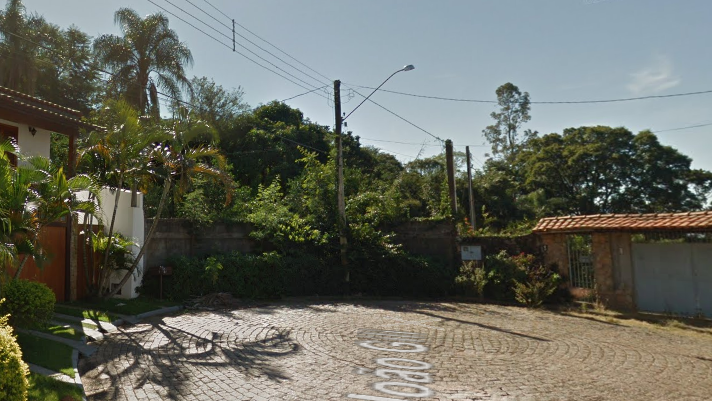 